                                    Visites de chat- Fiche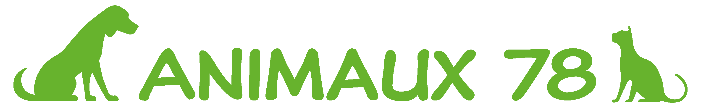 Propriétaire Nom et Prénom :Adresse (étage, porte …) :Téléphone :ChatNom :				Male		Femelle			Date de naissance :Stérilisé				Pucé 		Tatoué			Vaccins à jour		Race :Antécédents santé :Son milieu de vie habituelUniquement en intérieur 		Intérieur et extérieur 		Accès aux fenêtres ouvertes et balconHabitudesPour manger :Pour jouer :Pour dormir :Pour faire ses besoins :Pour faire des griffes :Pour se cacher :Pour ses soins (brossage, nettoyage des yeux …) :Pour la prise de médicament :Comportement général (craintif, joueur, (craintif, joueur, câlin, miauleur, gourmand, petit mangeur, ce qu’il aime, ce qu’il aime pas de quoi il a peur …..)Tout autres renseignements utiles (ex ; ancien mode de garde, achat, adoption, antécédents de sa vie avant son arrivée chez vous, sevrage ….)Alimentation et soins à donner par SylvainCroquettes	     Quantité : 			Sachets	ou boites                Quantité :	Brossage					Nettoyage des yeux Traitement médical (Fournir l’ordonnance)Lieu de rangement Carnet de santé :Alimentation :Litière de rechange :Balai ;Aspirateur :Produits d’entretien :Brosses, médicaments, soins des yeux :Lieu de dépôt extérieur des poubelles :Demandes supplémentaires (courrier, arrosage de plantes, aération de certaines pièces …..)